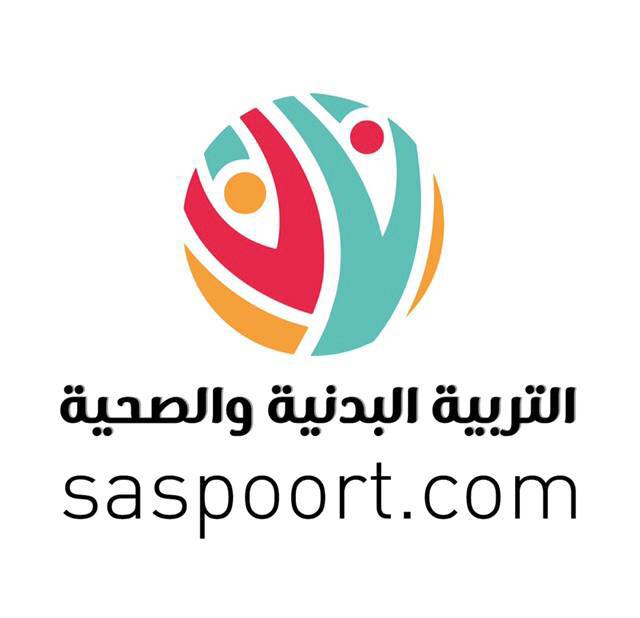 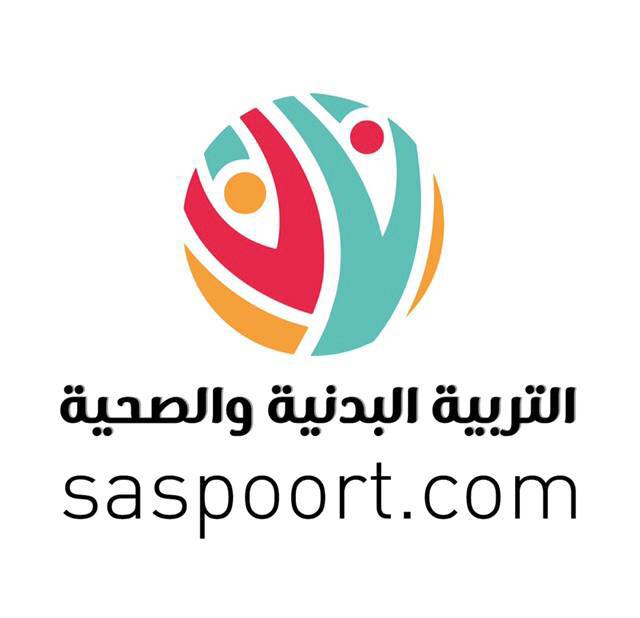 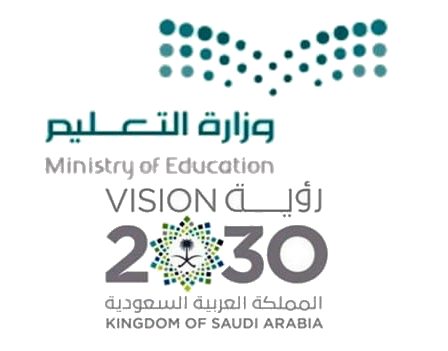 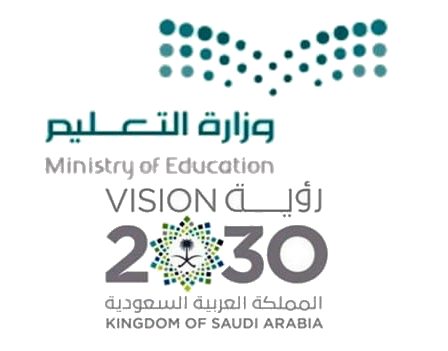 ضع علامة ( ✓ ) أمام العبارات الصحيحة وعلامة (×) أمام العبارات الخاطئة فيما يلي :1ـ الغذاء هو كل ما يتناوله الإنسان أو يشربه .                                                                                                      (         )2ـ يشتمل الغذاء على 15 مجموعة .                                                                                                                         (        )3ـ تمد الخضروات الجسم بالفيتامينات .                                                                                                               (         )4ـ العدو هو نقل ثقل الجسم من قدم لأخرى .                                                                                                       (        )5ـ أثناء العدو يكون وضع الجسم مائلاً للخلف .                                                                                                     (        )6ـ يكون الهبوط في مهارة العدو على مشط الأقدام .                                                                                             (         )7ـ الاهتزاز هو: اهتزاز العضلات الصغيرة والكبيرة لأحد الأطراف .                                                                       (         )8ـ تؤدي زيادة السعرات الحرارية إلى تخفيف الوزن .                                                                                          (           )9ـ يبدأ الاهتزاز في مدى واسع ومن ثم يتم تقليل المدى .                                                                                      (           )10ـ من فوائد وضع الاستناد على الظهر تعلم وضع الجلوس الصحيح على الكرسي .                                       (              )10ـ من فوائد وضع الاستناد على الظهر تعلم وضع الجلوس الصحيح على الكرسي ( المقعد الدراسي ) .     (           )       
 